Beste ondernemer,

Wist u dat Energieloket ZakelijkZuiniger u gratis verder helpt met het verduurzamen van uw bedrijfspand gedurende het gehele proces? Hiervoor werken wij samen met Duurzaam Bouwloket. Zij hebben alle nodige expertise in huis voor het verduurzamen van uw bedrijfspand.Een duurzaam bedrijfspand zorgt voor een verlaagde energierekening, gezonde werkomgeving en het draagt bij aan duurzamere wereld. Technieken worden beter, subsidies worden interessanter en wet- en regelgeving wordt strenger. Stel bij Duurzaam Bouwloket uw vraag en zij helpen u verder.

Wij zijn benieuwd naar welke hulp u kunt gebruiken.

Deel uw mening en behoeften:
Duurzaam Bouwloket heeft een enquête opgesteld om uw behoefte te inventariseren en u zo beter te helpen bij de eerste stappen. Het invullen duurt circa 5 minuten.Scan de QR-code of volg de link voor het invullen van de enquête! Bij voorbaat dank!ondernemer.duurzaambouwloket.nl/behoeftenonderzoek-hltn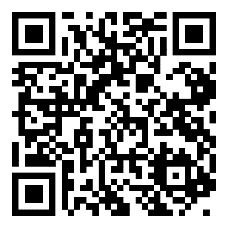 
Wilt u gratis een persoonlijk adviesgesprek?
Een onafhankelijk expert van Duurzaam Bouwloket vertelt u alles over:Subsidies, financiering- en fiscale regelingenEnergiebesparingskansen en maatregelenWet- en regelgevingDe mogelijkheden voor een fysiek bezoek en gratis energiescan voor uw bedrijfspandGesprek inplannen?
Bel naar 085 – 0231315.Schrijf je in via ondernemer.duurzaambouwloket.nl/gratis-adviesgesprek Of mail naar ondernemer@duurzaambouwloket.nl.
Overige vragen?Heeft u vragen over wat ZakelijkZuiniger verder voor u kan betekenen? Neem contact op via info@zakelijkzuiniger.nl.Wij kijken er naar uit om u te helpen en wensen u veel succes bij het verduurzamen van uw bedrijfspand!
Met vriendelijke groet,ZakelijkZuinigerDeze brief wordt verzorgd door ZakelijkZuiniger in samenwerking met Duurzaam Bouwloket. ZakelijkZuiniger is het gratis energieloket in de Bollenstreek en ondersteunt ondernemers bij het verduurzamen van hun bedrijfspand. Dit is een initiatief van 7 partners: Gemeente Hillegom, Gemeente Lisse, Gemeente Teylingen, Gemeente Noordwijk, Provincie Zuid-Holland, Bedrijfsleven Bollenstreek en Greenport Duin- en Bollenstreek.